Publicado en  el 29/10/2015 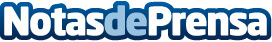 La Mesa Sectorial del aceite de oliva y la aceituna de mesa analiza el balance de la campaña 2014-2015 de aceite de olivaFinaliza una campaña oleícola con un alto nivel de comercialización en relación a los recursos de mercado disponiblesDatos de contacto:Nota de prensa publicada en: https://www.notasdeprensa.es/la-mesa-sectorial-del-aceite-de-oliva-y-la_3 Categorias: Nutrición Finanzas Industria Alimentaria http://www.notasdeprensa.es